广 东 省 科 学 技 术 协 会广东省科协转发关于商请推荐中国科协科技人才奖项评审专家的函各省级学会、协会、研究会，各地级以上市科协，各有关高校、科研院所，各相关企业科协：现将《关于商请推荐中国科协科技人才奖项评审专家的函》（科协人才函奖字〔2022〕15号）转发你们，请各单位严格按照中国科协“评审专家条件”，根据实际，自愿推荐评审专家。具体要求如下：一、推荐名额省科协可向中国科协推荐本地区专家不超过100名。各单位可向省科协推荐专家不超过10名（尽量推荐不同专业领域的专家）。二、推荐时间1.2022年7月22日前,提交《评审专家信息表》、所在单位审核意见和汇总表（WORD版和PDF盖章版本）发送至电子邮箱skxzyy@gd.gov.cn。2.2022年7月29日前,省科协审核专家信息，确定并通知最终推荐的专家名单。3.2022年8月12日前，专家本人注册、登录系统，填写简要信息，上传本人签字的《评审专家信息表》（以系统导出为准，附件为样表），按照要求在线提交，“推荐码”另行通知。三、联系方式联 系 人：张媛媛联系电话：020-83270296 18675882801电子邮箱：skxzyy@gd.gov.cn附件：1.被推荐人所在单位审核意见2.推荐评审专家名单汇总表广东省科学技术协会2022年7月8日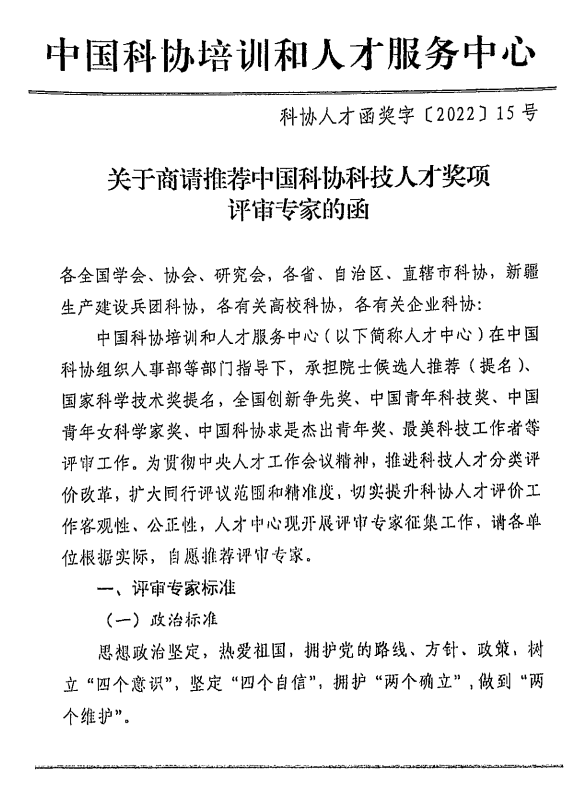 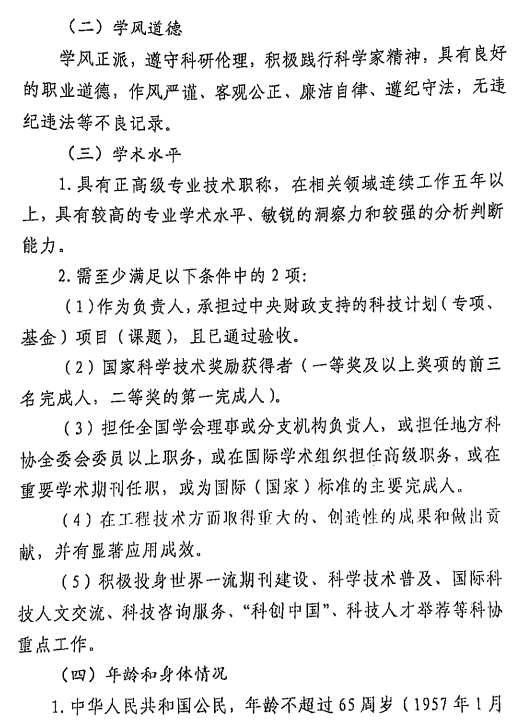 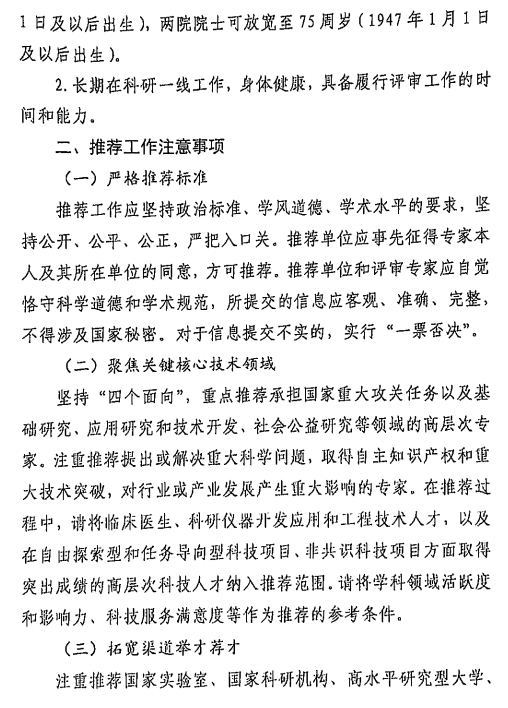 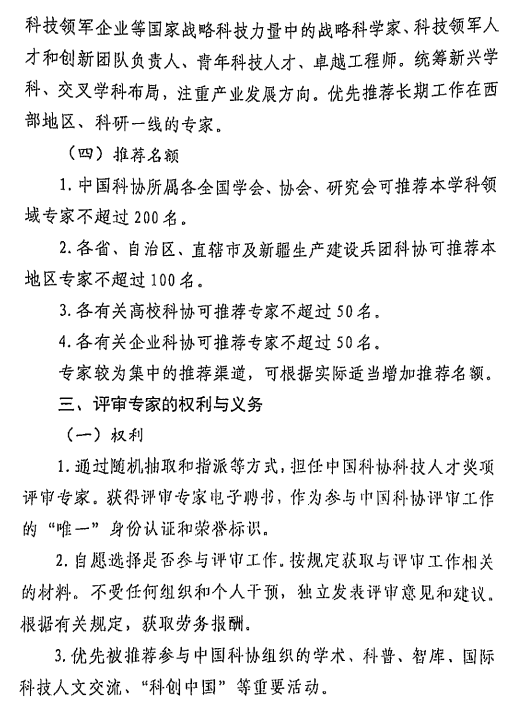 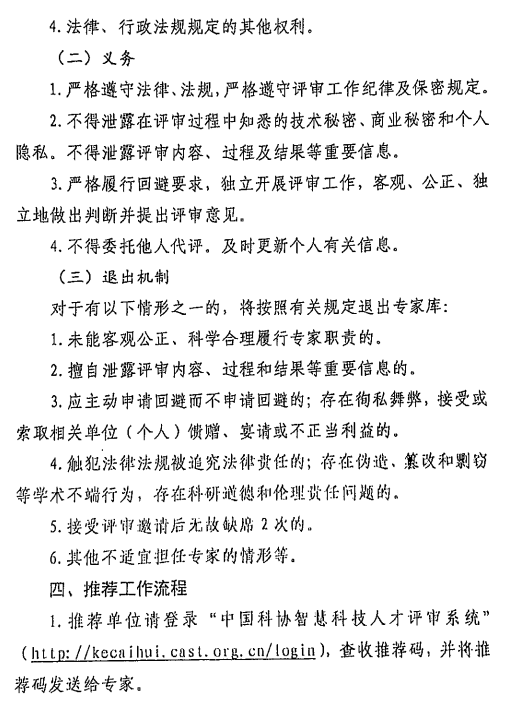 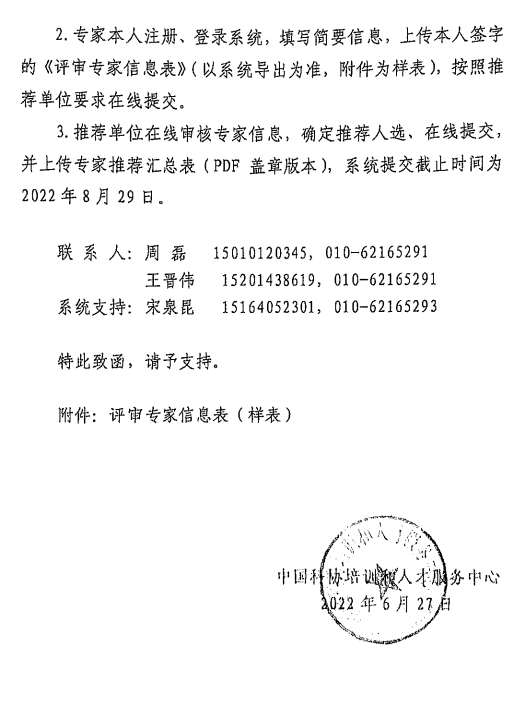 